Sziasztok A mai órán Harry Potter és az egyszerű jelen (Present Perfect) találkozni fognak 1 feladatban.  Mielőtt viszont megoldanánk a mai felatot tanuljunk meg pár új szót: (ami dőlt betűvel van írva az a szavaknál a kiejtést akarja mutatni)Sad/Szad/- szomorű			dark/dárk/- sötét               Stand up/sztend ap/- állj fel		listen/liszön/-hallgassDay/dej/-nappal			happy/hepi/boldogLight/lajt/-fény			sit down/szit daun/- ülj leTalk/talk/- beszélj			night/najt/- este/éjszakaAlkoss tagadó (-) mondatokat a képekről. – használd a szépen lévő szavakat.  pl. She does not read a book. 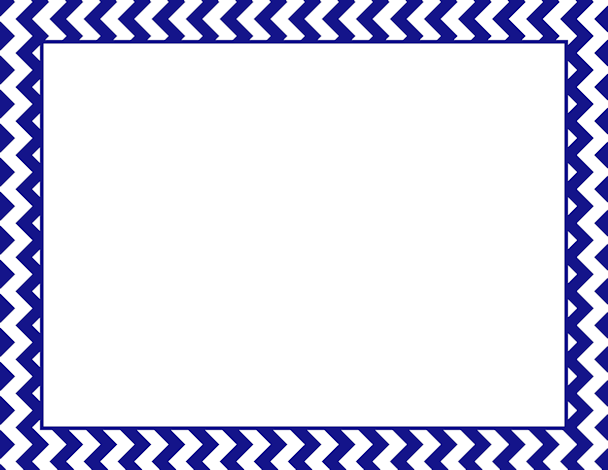 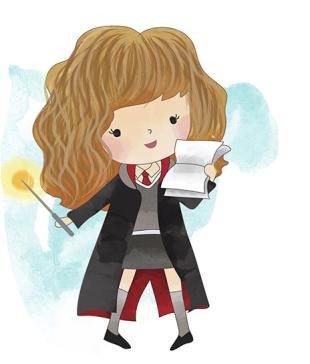 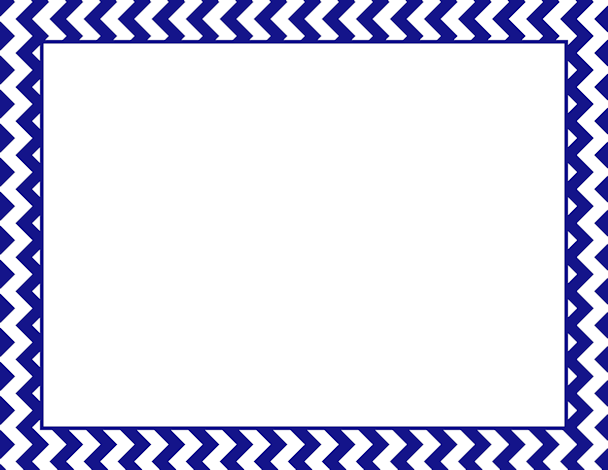 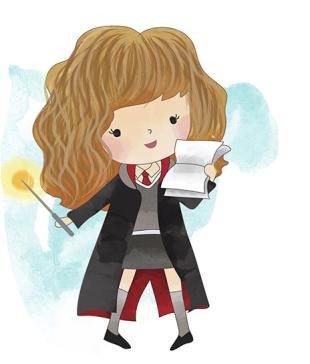 - She_______________________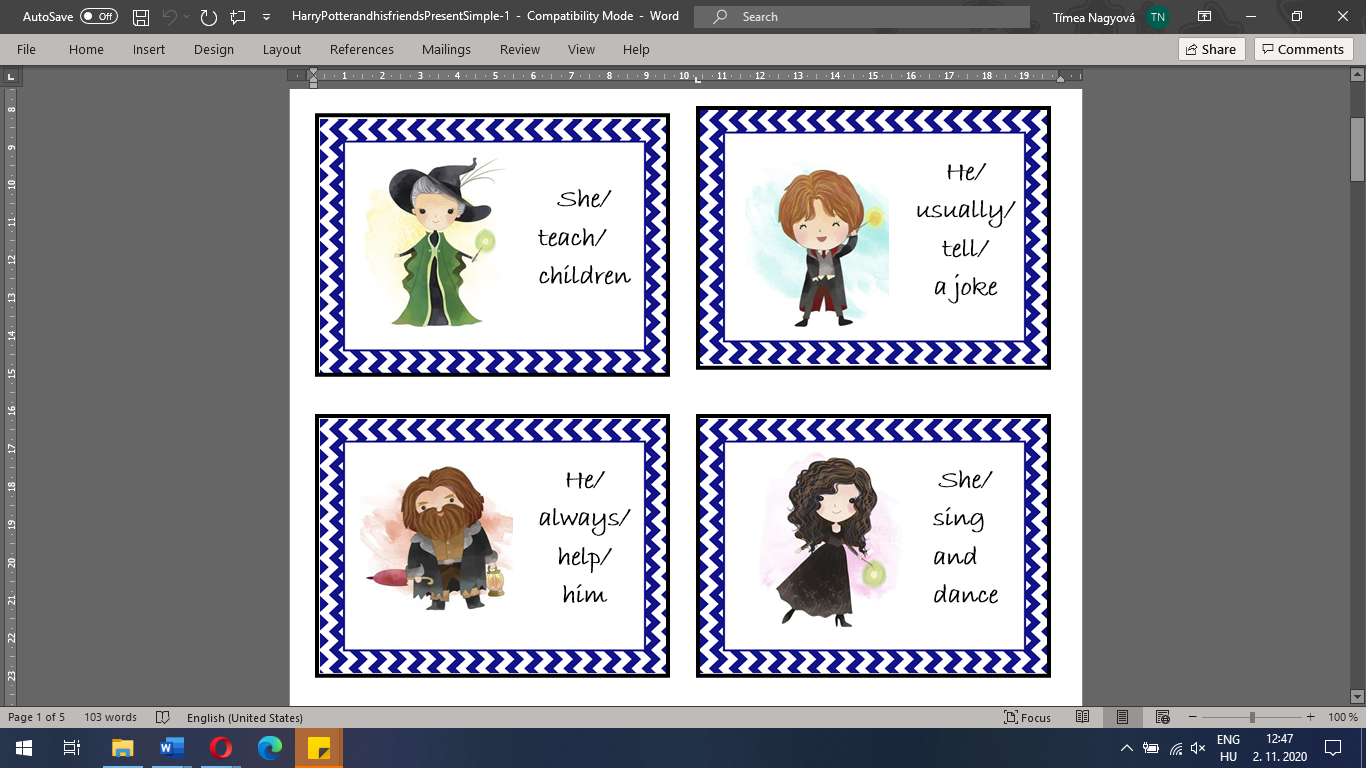 He __________________________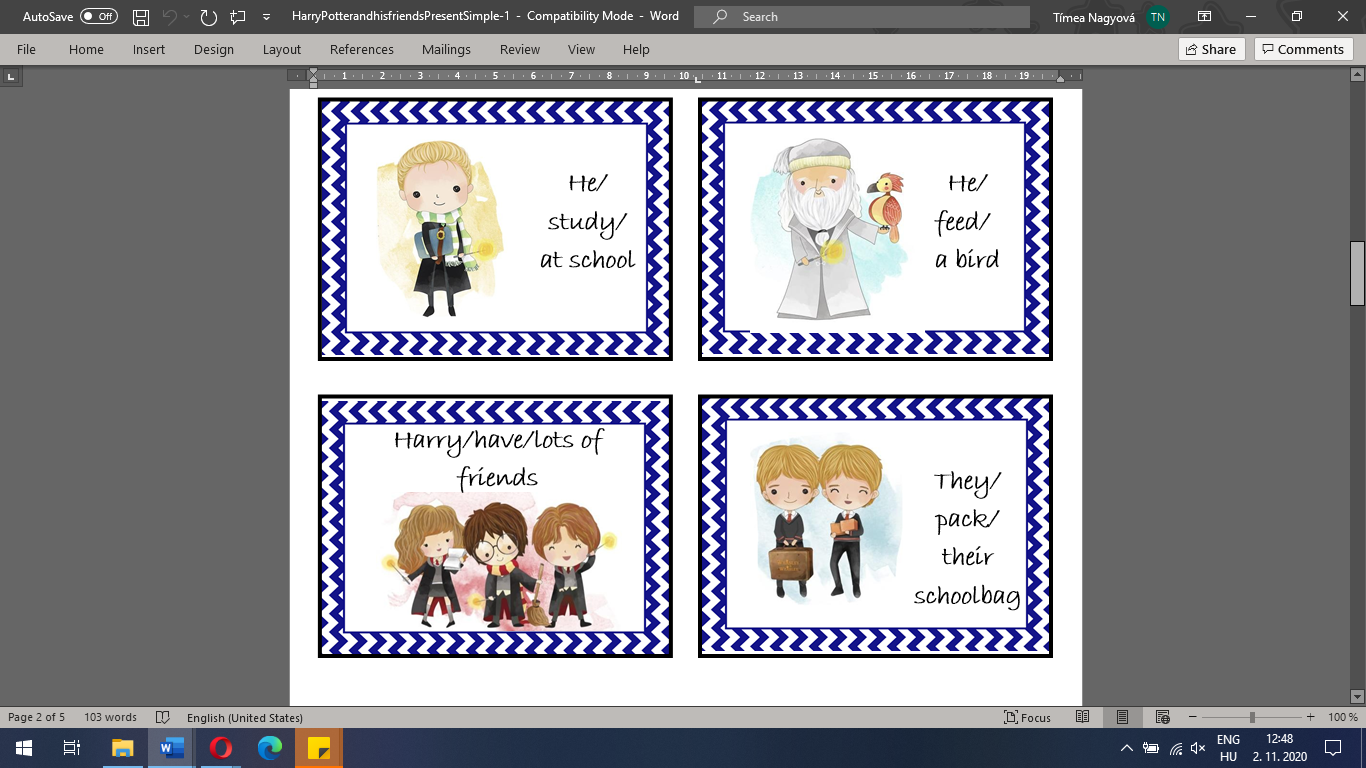 He _____________________________He _____________________________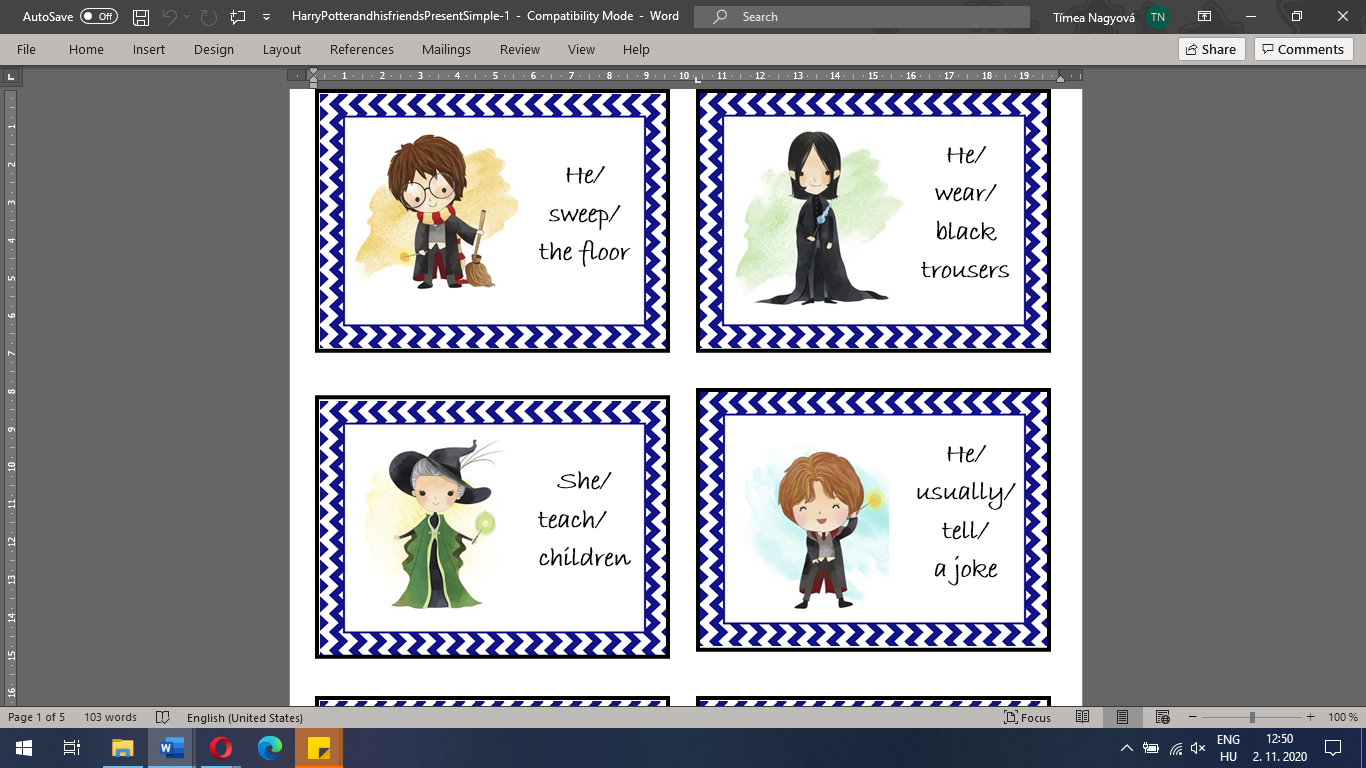 Köszönöm, hogy ma is velem tartottatok. A házit/megoldott feladatokat a szokásos email címemre küldjétek el a következő óráig: timeanzsszombathyho@gmail.comTovábbi szép napot és jó munkát. 